ГОРОДСКОЙ СОВЕТ ДЕПУТАТОВМУНИЦИПАЛЬНОГО ОБРАЗОВАНИЯ «ГОРОДСКОЙ ОКРУГ ГОРОД СУНЖА»«21» февраля 2022 г.						                                         № 27/5-2РЕШЕНИЕ О внесении изменений в Устав муниципального образования«Городской округ город Сунжа» Республики ИнгушетияВ соответствии с Федеральным законом от 6 октября 2003 г. № 131-ФЗ «Об общих принципах организации местного самоуправления в Российской Федерации» и Уставом муниципального образования «Городской округ город Сунжа» Республики Ингушетия Городской совет депутатов решил:1. Внести в часть 4 статьи 46 Устава муниципального образования «Городской округ город Сунжа» Республики Ингушетия, принятый решением Городского совета депутатов 23 июня 2017 г. № 5/1-1, зарегистрированный в Управлении Министерства юстиции Российской Федерации по Республике Ингушетия от 28 августа 2017 г. № RU 063050002017001 изменение, изложив в следующей редакции:	«4. Глава городского округа Сунжа в пределах своих полномочий, установленных Уставом городского округа и решениями Городского совета депутатов, издает постановления местной администрации по вопросам местного значения и вопросам, связанным с осуществлением отдельных государственных полномочий, переданных органам местного самоуправления городского округа Сунжа федеральными законами и законами Республики Ингушетия, а также распоряжения местной администрации по вопросам организации работы местной администрации. Глава городского округа Сунжа издает постановления и распоряжения по иным вопросам, отнесенным к его компетенции настоящим Уставом в соответствии с Федеральным законом № 131-ФЗ, другими федеральными законами.».	2. Направить настоящее решение для государственной регистрации в Управление Министерства юстиции Российской Федерации по Республике Ингушетия.	3.    После государственной регистрации опубликовать (обнародовать) настоящее решение в установленном порядке.	4. Настоящее решение вступает в силу со дня его опубликования и распространяет свое действие на правоотношения, возникшие с 1 марта 2022 г.		   Председатель       Городского совета депутатов                                                      Р. Х. Накостоев			Глава                    города Сунжа								А. А. УмаровРеспубликаИнгушетия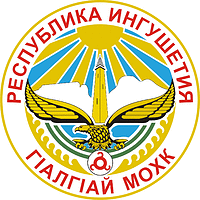 ГIалгIайМохк